  сельскохозяйственной техники  в зимний период В целях обеспечения сохранности, надлежащего хранения техники и учитывая значительные финансовые потери хозяйств  из-за нарушений правил хранения дорогостоящих сельскохозяйственных машин, на основании распоряжения  Министерства сельского хозяйства, пищевой и перерабатывающей промышленности   Оренбургской области  от 15 октября 2018 года  № 33 - р « О хранении сельскохозяйственной техники»,                    п о с т а н о в л я ю:Образовать комиссию по организации проверки и подведению итогов постановки техники на зимнее хранение хозяйствами района и утвердить её  в составе согласно приложению.2. Комиссии по организации проверки и подведению итогов постановки техники на зимнее хранение:2.1   осуществить контроль за постановкой техники на зимнее хранение в хозяйствах Тюльганского района;2.2   организовать в период с 1 ноября по 1 декабря 2018 года  районный смотр-конкурс на лучшую постановку сельскохозяйственной техники на зимнее хранение;2.3 результаты проверок постановки техники на зимнее хранение освещать в районной газете «Прогресс-Т».Рекомендовать руководителям хозяйств Тюльганского района:3.1 организовать по мере освобождения от полевых работ постановку техники на хранение в соответствии ГОСТу 7751-2009,  нормативными документами и рекомендациями заводов-изготовителей, с соблюдением норм охраны труда и пожарной безопасности. Особое внимание обратить на лизинговую технику,  полученную на средства из областного и федерального бюджетов;3.2 применять меры поощрения механизаторов и инженерно-технических работников за надлежащее хранение и бережное отношение к технике; 3.3  обеспечить завершение постановки техники на хранение в срок до                 1 декабря 2018 года.4. Постановление вступает в силу со дня его подписания и подлежит официальному обнародованию путем размещения на официальном сайте муниципального образования Тюльганского района в сети «Интернет».Глава муниципального образованияТюльганский район 	                        И.В. БуцкихРазослано: Райпрокурору, орготделу, членам комиссии, руководителям хозяйств. Приложение к постановлению администрации района        _____________№________Комиссияпо организации проверки и подведению итогов постановки техники на зимнее хранение хозяйствами районаПлешаков А.П.  –          Председатель комиссии,                                         заместитель главы администрации                                         – начальник управления сельского                                         хозяйства администрации района.Члены комиссии:Гирина Н.Г.            -   главный редактор  газеты «Прогресс-Т»                                     (по согласованию).Мишин Е.В  –           главный специалист по механизации                                     управления  сельского хозяйства. Прокудин В.Н  –       главный инженер-инспектор Тюльганского                                       района.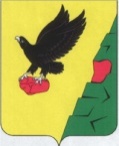                  Муниципальное образованиеТюльганский районОренбургской областиАДМИНИСТРАЦИЯТЮЛЬГАНСКОГОРАЙОНАП О С Т А Н О В Л Е Н И Е                 Муниципальное образованиеТюльганский районОренбургской областиАДМИНИСТРАЦИЯТЮЛЬГАНСКОГОРАЙОНАП О С Т А Н О В Л Е Н И Е                 Муниципальное образованиеТюльганский районОренбургской областиАДМИНИСТРАЦИЯТЮЛЬГАНСКОГОРАЙОНАП О С Т А Н О В Л Е Н И Е                 Муниципальное образованиеТюльганский районОренбургской областиАДМИНИСТРАЦИЯТЮЛЬГАНСКОГОРАЙОНАП О С Т А Н О В Л Е Н И Е                 Муниципальное образованиеТюльганский районОренбургской областиАДМИНИСТРАЦИЯТЮЛЬГАНСКОГОРАЙОНАП О С Т А Н О В Л Е Н И ЕО хранении 